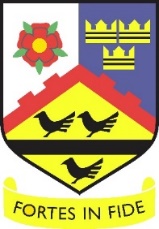 12 May 2022PERMISSION TO COLLECT EXAMINATIONSRESULTSThe results of your examinations are your property. Until you have received them, we are not allowed to release them to anyone else – or even tell someone what the results are.Unless you give prior specific written permission for someone else to pick them up on your behalf, without your written permission, we will refuse to give them out.Every year, on results day, parents and friends (even brothers and sisters) ask for the results of a pupil who is away on holiday or working or unable to get to school. We cannot give them to anyone without your permission.To avoid any difficulty, please fill in the form below and bring it to the Exams Office before 21 July 2022 and inform the person you have chosen to collect the results to bring ID with them Please complete in block capitals.I, _________________________ (your name), Candidate Number: ____________ give permission for the following person to pick up my examination results on my behalf:Name: ______________________________________________Relationship to you: ___________________________________E.g. Parent, brother, sister, friendSigned: _________________________ Date: ___________              (Your signature)